SCAMPO LUNCHBEGINNINGS       lobster stew & winter’s turnip  20 *fried calamari w/ peppadew pot 19caesar salad 15           arugula salad 14bufala mozzarella w/ vine ripe tomatoes & basil   17wedge salad w/ pancetta vinaigrette & sliced peppadews 16ADD*salmon 12             *chicken 10PIZZAclassic margherita 19        lamb pizza   22    shrimp scampi pizza 26 *                                lobster pizza   34 *                  pizza bianca w/ golden potato, aioli .. salsa verde & cantabrico anchoa  24PLATESlobster omelet / our tater tots  28 *spaghetti w/cracklings & hot pepper 17spaghetti carbonara 18      spaghetti bolognase 19spaghetti pomodoro 14      spaghetti vongole 20 *stracci w/bufala mozzarella..cavolo nero, lightly smoked tomato & buffalo milk butter  22*scampo burger, sweet pepper relish / your choice cheese + bacon   20** salmon filet w/ slight maple smokeTiger salad & simon’s nuoc cham dressing  31*steak & spaghetti : white soy seared skirt steak .. sweet cooked onion & miso spaghetti w/ chili butter   38 *  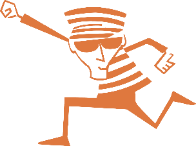 * denotes please inform your server of any food allergies before placing your order.these items are cooked to order or may be served undercooked. consuming raw or undercooked shellfish,seafood, poultry, eggs or meat may increase the risk of foodborne illness